Rideau Community Health Services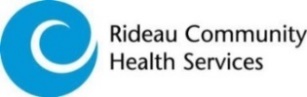 Volunteer Profile/Application FormBy signing below, I agree to the terms of engagement with RCHS, my volunteer duties and, certify that the information provided in this form is true, correct, and complete.Volunteer Signature_______________________________________	Date: ______________________________________Please submit completed Volunteer Profile/Application form to: HR@rideauchs.caTHIS SECTION TO BE COMPLETED BY MANAGER/SUPERVISORVolunteer Role:                    Department/Program:      Please check applicable Police Records Check (ref to VOL 10 Procedure 4. f.): Vulnerable Sector Check must be provided:  Yes    No    Criminal Record Check required:  Yes    No    Valid Driver’s License must be provided:  Yes    No    Proof of COVID Vaccination required and copy sent to HR hr@rideauchs.ca Yes   THIS SECTION TO BE COMPLETED BY VOLUNTEERTHIS SECTION TO BE COMPLETED BY VOLUNTEERTHIS SECTION TO BE COMPLETED BY VOLUNTEERTHIS SECTION TO BE COMPLETED BY VOLUNTEERTHIS SECTION TO BE COMPLETED BY VOLUNTEERPERSONAL CONTACT INFORMATION:PERSONAL CONTACT INFORMATION:PERSONAL CONTACT INFORMATION:PERSONAL CONTACT INFORMATION:PERSONAL CONTACT INFORMATION:First Name:      First Name:      First Name:      Last Name:      Last Name:      Date of birth:      Date of birth:      Date of birth:      Date of birth:      Date of birth:      Mailing Address:      Mailing Address:      Mailing Address:      Mailing Address:      Mailing Address:      City:      Province:      Province:      Province:      Postal Code:      Home Phone:      Home Phone:      Home Phone:      Cell Phone:      Cell Phone:      Email Address:      Email Address:      Email Address:      Email Address:      Email Address:      EMERGENCY CONTACT INFORMATION:EMERGENCY CONTACT INFORMATION:EMERGENCY CONTACT INFORMATION:EMERGENCY CONTACT INFORMATION:EMERGENCY CONTACT INFORMATION:Name:      Name:      Name:      Relationship:      Relationship:      Home #:      Work #:      Work #:      Work #:      Cell #:      Name:      Name:      Name:      Relationship:      Relationship:      Home #:      Work #:      Work #:      Work #:      Cell #:      ALLERGIES – HEALTH INFORMATION ALLERGIES – HEALTH INFORMATION ALLERGIES – HEALTH INFORMATION ALLERGIES – HEALTH INFORMATION ALLERGIES – HEALTH INFORMATION If applicable:      If applicable:      If applicable:      If applicable:      If applicable:      REFERENCES:REFERENCES:REFERENCES:REFERENCES:REFERENCES:Name:      Name:      Name:      Relationship:      Relationship:      Address:      Address:      Address:      Address:      Address:      Telephone #:      Telephone #:      Telephone #:      Email:      Email:      Name:      Name:      Name:      Relationship:      Relationship:      Address:      Address:      Address:      Address:      Address:      Telephone #:      Telephone #:      Telephone #:      Email:      Email:      WORK EXPERIENCE:WORK EXPERIENCE:WORK EXPERIENCE:WORK EXPERIENCE:WORK EXPERIENCE:Resumé provided:  Yes   No  Resumé provided:  Yes   No  Resumé provided:  Yes   No  Resumé provided:  Yes   No  Resumé provided:  Yes   No  Employer:      Employer:      Employer:      Date of Employment:       Date of Employment:       Department/Position:      Department/Position:      Department/Position:      Department/Position:      Department/Position:      Employer:      Employer:      Employer:      Date of Employment:       Date of Employment:       Department/Position:      Department/Position:      Department/Position:      Department/Position:      Department/Position:      EDUCATIONAL BACKGROUND:EDUCATIONAL BACKGROUND:EDUCATIONAL BACKGROUND:EDUCATIONAL BACKGROUND:EDUCATIONAL BACKGROUND:High School (last grade completed):      High School (last grade completed):      High School (last grade completed):      Post-Secondary (please specify):       Post-Secondary (please specify):       Other Certification:      Other Certification:      Other Certification:      Other Certification:      Other Certification:      PREVIOUS VOLUNTEER EXPERIENCE:PREVIOUS VOLUNTEER EXPERIENCE:PREVIOUS VOLUNTEER EXPERIENCE:PREVIOUS VOLUNTEER EXPERIENCE:PREVIOUS VOLUNTEER EXPERIENCE:Organization:      Organization:      Organization:      Date:       Date:       Assignment/duties:      Assignment/duties:      Assignment/duties:      Assignment/duties:      Assignment/duties:      AVAILABILITY:AVAILABILITY:AVAILABILITY:AVAILABILITY:AVAILABILITY:Select your available days and times available (example: from: 8:30 am to: 4:30 pm):Select your available days and times available (example: from: 8:30 am to: 4:30 pm):Select your available days and times available (example: from: 8:30 am to: 4:30 pm):Select your available days and times available (example: from: 8:30 am to: 4:30 pm):Select your available days and times available (example: from: 8:30 am to: 4:30 pm):Monday:	Yes   No     Tuesday:	Yes   No     Wednesday: 	Yes   No    Thursday:	Yes   No    Friday	:	Yes   No    Saturday: 	Yes   No    Sunday: 	Yes   No    Monday:	Yes   No     Tuesday:	Yes   No     Wednesday: 	Yes   No    Thursday:	Yes   No    Friday	:	Yes   No    Saturday: 	Yes   No    Sunday: 	Yes   No    from:         to:      from:         to:      from:         to:      from:         to:      from:         to:      from:         to:      from:         to:      from:         to:      from:         to:      from:         to:      from:         to:      from:         to:      from:         to:      from:         to:      from:         to:      from:         to:      from:         to:      from:         to:      from:         to:      from:         to:      from:         to:      